Муниципальное автономное дошкольное образовательное учреждение –детский сад № 459620137, г. Екатеринбург, ул. Вилонова, 49                                                тел.: 367-83-34, mdouds459@yandex.ruМастер-класс для педагогов«Цветы из изолона»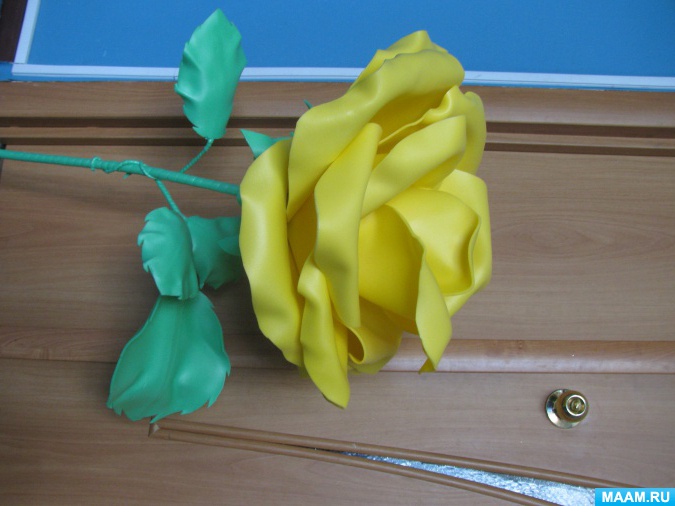 Составила: Андерс И.А.,Музыкальный руководительЕкатеринбург, 2023Предназначение: мастер – класс рассчитан для педагогов и родителей,и является одним из серии мастер - классов по работе с нетрадиционнымиматериалами.Назначение: изготовление цветов для оформление интерьера.Цель: Изготовить цветы из изолона.Задачи:- создать условия для профессионального общения, самореарилизации истимулирования роста творческого потенциала педагогов и родителей;- овладения теоретическими знаниями и практическими навыкамиработы с изолоном;- развивать творческое мышление;- воспитывать усидчивость, терпение, аккуратность.Наглядные пособия: готовые работы из изолона.СВОЙСТВА ИЗОЛОНАИзолон - это техническая ткань, которая служит для утепления и изоляции.Он бывает разной толщины: от 0,2 см до 1 см., ширина материала от 1м до2м. Продаётся в строительных магазинах, цена сравнительно невелика.Цветовая гамма не очень разнообразная, основные цвета: белый, зелёный,желтый, красный. Сейчас появился изолон с покрытием одной стороныфольгой, что даёт определённые эффекты. Этот материал не горит, а толькоплавится; достаточно прочный при растяжении; хорошо режется ножницамии резаком, что позволяет вырезать на нём тонкий рисунок; при сильномрастяжении руками рвётся, а если растягивать не сильно, то получаетсяволнистый край. Склеивается плохо, только при помощи термопистолета.Также можно соединить при помощи степлера или сшить. Окрашиватьможно акриловыми красками. Хорошо хранится в рулоне, если хранить всогнутом состоянии образует рубец. При хранении длительное время насолнце может пожелтеть.Изолон — это вспененный пенополиэтилен, который используется вцелях изоляции при строительстве домов. По характеристикам он достаточнодолговечен, а также обладает стойкостью к механическим и температурнымвоздействиям. Это то, что надо для садовых фигур на улице. Изолонразличается толщиной, расцветкой, размерами и ценой. Так, что каждыйможет приобрести « материал для творчества» по своему бюджету ивкусовым предпочтениям.Материалы и инструменты: - картон для шаблонов,- шариковая ручка,- ножницы,- термопистолет,- утюгПошаговый процесс работы.1. Из картона вырезать трафареты для лепестков цветов и листьев. Лепестоксостоит из верхней части и ножки: шаблон №1 – 1 шт., №2 – 5 шт., №3 – 5шт.(шаблоны 4 и 5 для более крупного цветка)2. Перенести трафареты лепестков на изолон и обвести ручкой.3. Вырезать обведенные детали (детали нужно вырезать по внутреннейстороне, иначе будет видно линию от ручки, что придаёт неаккуратностьработе)4.Края верхней части лепестка растянуть, такую технику я назвала«растягивание». Тянуть нужно не слишком сильно, чтобы не порватьзаготовку. Но если у вас край немного надорвался, не огорчайтесь. Этопридаст дополнительный объём лепесточку.5.Начинаем сборку с середины цветка, для этого намазать нижний крайпервого лепестка клеем и закрутить.Полезные советы.Ухаживать за цветами из изолона обязательно, так как практически ниодна местность не отличается чистым воздухом с отсутствием пыли. Ееможно стряхивать при помощи щетки из перьев или ворсинок. Ещё одинспособ избавления от пыли – фен. Использовать его можно только в режимехолодного воздуха.Изделия из изолона необходимо обрабатывать антистатиком. Если жеслучилось так, что изделия были испачканы, то нужно аккуратно снятьцветок с его подставки, затем промыть под небольшой струёй душа. Водадолжна быть не горячей, а в меру теплой.Эстетическая оценка.На мой взгляд, наше изделие получилось приятным и эстетичным навид. Цветы соответствуют задуманной идее.Экологическая оценка.Данное изделие состоит из неэкологичных материалов (клей, пластик),но при эксплуатации оно не несет никакого вреда человеку и окружающейсреде. Отходы от пластика необходимо будет правильно утилизировать.